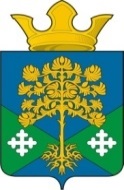                           Российская Федерация       Свердловская областьКамышловский муниципальный районДУМА ВОСТОЧНОГО СЕЛЬСКОГО   ПОСЕЛЕНИЯ(четвертый созыв) РЕШЕНИЕ    20.02.2023 г.                                                                                                      № 205 п. Восточный                                      Об  утверждении  проекта Правил благоустройства,на территории  Восточного сельского поселения      Руководствуясь статьей 44 Федерального закона от 06.10.2003 № 131-ФЗ «Об общих принципах организации местного самоуправления в Российской Федерации, статьей 22 Устава Восточного сельского поселения Камышловского муниципального района Свердловской области, в целях приведения муниципального правового акта поселения в соответствие с требованиями действующего законодательства, Дума Восточного сельского поселенияРЕШИЛА:1.  Утвердить проект Правил благоустройства на территории Восточного сельского поселения  (прилагается).      2. Опубликовать проект Правил благоустройства на территории Восточного сельского поселения в газете Камышловские известия и разместить на официальном сайте http://dumavsp.ru       3.  Назначить публичные слушания по проекту решения Думы поселения «Правила благоустройства Восточного сельского поселения» на 20.03.2023 года в 14.00ч.  4. Контроль за исполнением настоящего решения возложить на         председателя Думы поселения.  Председатель Думы                                           Глава  Восточного сельского поселения                     Восточного сельского поселения                          А.Л.Макаридин                                                       Н.С.Журский